Third Sunday After Pentecost Activity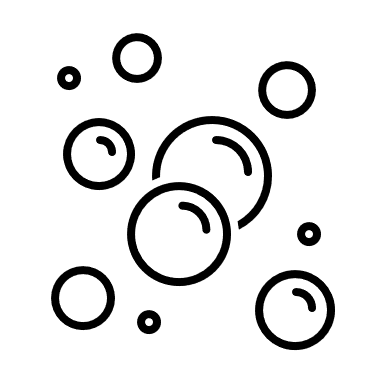 Bubbles! I wonder if you have any bubbles lying about at home? If not maybe you could make your own mixture and bubble wand? (instructions below). Can you blow bubbles outside and imagine that each bubble represents all the people that GOD loves and cares for.. .  When each bubble POPS, remember that God knows and CARES about everything that happens to us. Watch as the bubbles travel in the wind, moving and spreading Gods Word, Love and care. Bubble Mixture Recipe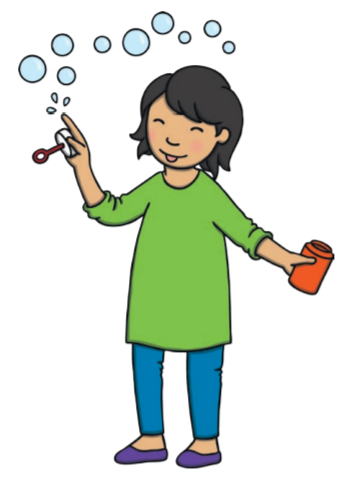 475ml of water15ml of dishwashing liquidBubble wand IdeasPipe cleanersWire coat hangers (be careful of sharp ends!)